Bardzo Was prosimy Drodzy Rodzice, aby założyć teczkę na prace z religii i gromadzić je.Napiszcie nam również na e-maila ks. Marek Jaworski: marcusj@op.pl; ks. Piotr Sałek: salek@onet.eu ,czy Wam się otwierają nasze materiały. Z góry serdecznie Wam dziękujemy:
ks. Marek i ks. Piotr.RELIGIA: Przedszkole oraz klasy młodsze do klasy IV Szkoły Podstawowej (opr.  ks. Piotr Sałek i ks. Marek Jaworski)Katecheza 3 (Proszę najpierw otworzyć linki, a następnie wydrukować)Temat: Z niedzielnych Ewangelii – wskrzeszenie Łazarza.Rozpocznij katechezę od znaku krzyża (W imię Ojca i Syna i Ducha Świętego) i odmów modlitwę Aniele Boży….  Wysłuchaj rozważania Ewangelii z 5 niedzieli Wielkiego Postu (obejrzyj filmiki)
https://www.youtube.com/watch?v=JbRq485IXeU (należy skopiować link, wkleić w przeglądarkę i wcisnąć ENTER)https://www.youtube.com/watch?v=MPkL0RQluFs (należy skopiować link, wkleić w przeglądarkę i wcisnąć ENTER)Następnie pokoloruj ilustrację do Ewangelii.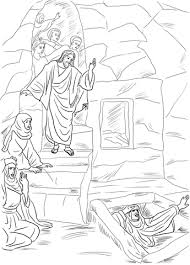 Teraz spróbuj zaśpiewać razem Arką Noego piosenkę „Święty uśmiechnięty.”https://www.youtube.com/watch?v=Ha8f5amqPxA  (należy skopiować link, wkleić w przeglądarkę i wcisnąć ENTER)Na koniec uklęknij i odmów 3 razy modlitwę: „Któryś za nas cierpiał rany, Jezu Chryste zmiłuj się nad nami”Niech będzie pochwalony Jezus Chrystus.Na wieki wieków. Amen.Teraz uczyń znak krzyża (W imię Ojca i Syna i Ducha Świętego). Amen